     CANADAPROVINCE DE QUÉBECMUNICIPALITÉ DU VILLAGE DE TADOUSSACMRC DE LA HAUTE-CÔTE-NORDPROCÈS-VERBAL DE LA SÉANCE ORDINAIRE DU CONSEIL MUNICIPAL, TENUE LE 10 JANVIER 2023, À 19H00 AU 286 RUE DE LA FALAISE, CENTRE DES LOISIRS DE TADOUSSACSont présents :M.	Richard Therrien, maire Mme Linda Dubé, conseillèreMme Stéphanie Tremblay, conseillèreM. Guy Therrien, conseillerM. Dany Tremblay, conseillerMme Mireille Pineault, conseillèreAssiste également à la réunion en vision conférence via Zoom :Mme Jane Chambers Evans, conseillèreMme Thérèse Gauthier, adjointe de direction, agissant comme secrétaire d’assemblée.OUVERTURE DE LA SÉANCE, VÉRIFICATION DU QUORUM ET MOT DU MAIRELa séance débute à 19h01, conformément au calendrier des séances ordinaires prévu aux articles 148 et 148.0.1 du Code municipal, L.R.Q, c. C-27.1.RÉSOLUTION	       ADOPTION DE L’ORDRE DU JOUR2023-001CONSIDÉRANT QUE tous les membres du conseil municipal ont pris connaissance de l’ordre du jour, préalablement à la séance et renoncent à sa lecture : IL EST PROPOSÉ PAR MADAME STÉPHANIE TREMBLAYET RÉSOLU À L’UNANIMITÉ DES CONSEILLERSQUE le Conseil municipal adopte l’ordre du jour de la présente séance, tel que déposé, en laissant ouvertes les affaires nouvelles ouvertes.Ouverture de la séance, vérification du quorum et mot du maireAdoption de l’ordre du jour3.1.	Adoption du procès-verbal de la séance régulière du 13 décembre 2022;.Adoption du procès-verbal de la séance extraordinaire du 21 décembre 2022 tenue à 19h00;Adoption du procès-verbal de la séance extraordinaire du 21 décembre 2022 tenue à 20h00 ;Administration généraleAdoption du règlement numéro 390 ayant pour objet les     prévisions budgétaires 2023 et de fixer les taux pour l’année 2023 pour la taxe foncière et la tarification pour les services d’aqueduc et d’égouts, d’assainissement et d’ordures, ainsi que d’autres tarifs ;Adoption du règlement numéro 391 fixant les tarifs pour les services de gestion des matières résiduelles ;Gestion financièreComptes à payer – décembre 2022;Modification de l’entente de bénévolat pour l’entretien de la piste de ski de fond;Paiement du décompte numéro 6 dans le cadre du projet d’aménagement d’un stationnement Écoresponsable.Aménagement du territoire et urbanisme	Infrastructure et équipement7.1	Octroi d’un contrat à la Firme Akifer pour le plan de protection de notre source d’eau potable;8.	Ressources humaines						8.1.	 Contrat de prestation de service collaboratif en urbanisme;8.2. 	Dépôt d’une demande dans le cadre du Programme Emploi Été Canada;9.	CorrespondancesDemande d’aide financière de l’Héritage Canadien du Québec;9.2.	Demande de commandite de la Polyvalente des Berges-Album souvenir;9.3.	Demande d’aide financière de Vincent Delmas concernant un projet postdoctoral sur les perles en verre;9.4.	Demande de citoyens afin d’évaluer l’opportunité de créer un parc à chiens;9.5.	Appui à la MRC de la Haute-Côte-Nord de la Municipalité des Escoumins afin d’obtenir des services de première ligne en santé sur la Côte-Nord;10. Période de questions11. Affaires nouvelles 12. Clôture de la séanceRÉSOLUTION	ADOPTION DU PROCÈS-VERBAL DE LA SÉANCE 2023-002	ORDINAIRE DU 13 DÉCEMBRE 2022CONSIDÉRANT QUE tous les élus déclarent avoir lu le procès-verbal du 13 décembre 2022 préalablement à la présente séance ;IL EST PAR CONSÉQUENTPROPOSÉ PAR MADAME LINDA DUBÉET RÉSOLU À L’UNANIMITÉ DES CONSEILLERSQUE le Conseil municipal adopte le procès-verbal de la séance ordinaire du 13 décembre 2022.RÉSOLUTION	ADOPTION DU PROCÈS-VERBAL DE LA SÉANCE2023-003	EXTRAORDINAIRE DU 21 DÉCEMBRE 2022 TENUE À 19 H 00CONSIDÉRANT QUE tous les élus déclarent avoir lu le procès-verbal du 21 décembre 2022 tenue à 19 h 00 préalablement à la présente séance ;IL EST PAR CONSÉQUENTPROPOSÉ PAR MADAME LINDA DUBÉET RÉSOLU À L’UNANIMITÉ DES CONSEILLERSQUE le Conseil municipal adopte le procès-verbal de la séance ordinaire du 21 décembre 2022 tenue à 19 h 00.RÉSOLUTION    	ADOPTION DU PROCÈS-VERBAL DE LA SÉANCE2023-004	EXTRAORDINAIRE DU 21 DÉCEMBRE 2022 TENUE À 20 H 00CONSIDÉRANT QUE tous les élus déclarent avoir lu le procès-verbal du 21 décembre 2022 tenue à 20 h 00 préalablement à la présente séance ;IL EST PAR CONSÉQUENTPROPOSÉ PAR MADAME STÉPHANIE TREMBLAY ET RÉSOLU À L’UNANIMITÉ DES CONSEILLERSQUE le Conseil municipal adopte le procès-verbal de la séance ordinaire du 21 décembre 2022 tenue à 20 h 00.RÉSOLUTION	ADOPTION DU RÈGLEMENT NUMÉRO 390		2023-005Ayant pour objet l’ADOPTION                                                                                                                                                                                                                                                                                                                                                                                                                                                                                                                                                                                                                                                                                                                                                                                                                                                                                                                                                                                                                                                                                                                                                                                                                                                                                                                                                                                                                                                                                                                                                                                                                     Des prévisions budgétaires 2023 et de fixer les taux pour l’année 2023 pour la taxe foncière et la tarification pour les services d’aqueduc et D’égouts, d’assainissement et d’ordures, ainsi que d’autres tarifs ASSEMBLÉE ORDINAIRE du conseil de la Municipalité du Village de Tadoussac, tenue le 10 janvier 2023, à 19h00, à la salle de réunion, située au 286, rue de la Falaise à Tadoussac, à laquelle étaient présents :SON HONNEUR LE MAIRE : M. Richard TherrienLES CONSEILLERS :	Mme Jane Chambers Evans, conseillèreMme Linda Dubé, conseillèreMme Mireille Pineault, conseillère Mme Stéphanie TremblayM. Dany Tremblay, conseillerM. Guy Therrien, conseillerTous membres du conseil et formant quorum.Madame Thérèse Gauthier, adjointe à la direction générale agissant comme secrétaire d’assemblée.ATTENDU qu’en vertu de l’article 954 du Code municipal du Québec, le Conseil doit préparer et adopter le budget de l’année financière et y prévoir des recettes au moins égales aux dépenses qui y figurent;ATTENDU qu’en vertu des articles 263 et 266 de la Loi sur la fiscalité municipale, le ministère des Affaires municipales a adopté un règlement permettant le paiement des taxes foncières en six (6) versements dont le second ne peut être exigé avant le 1er mai;ATTENDU que le Conseil municipal du Village de Tadoussac a pris connaissance des prévisions des dépenses qu’il juge essentielles au maintien des services municipaux;ATTENDU qu’un avis de motion de ce présent budget a été donné par Mireille Pineault, conseillère municipale à Tadoussac, lors de la séance régulière du 8 ième jour de novembre 2022; Il est proposé par MIREILLE PINEAULT CONSEILLÈREEt résolu à l’unanimité des conseillers que le présent règlement soit adopté et qu’il soit décrété ce qui suit :DÉPENSESLe Conseil est autorisé à faire les dépenses suivantes pour l’année financière de 2023 et à approprier les sommes nécessaires, à savoir:Administration générale				668 089 $Quai de Tadoussac				242 381 $Sécurité publique				445 605 $Transport				858 201 $Hygiène du milieu				605 869 $Santé et bien-être				    3 500 $Urbanisme et mise en valeur du territoire   477 671 $Loisirs et culture				356 898 $Frais de financement et affectations: 	136 194 $Remboursement de la dette 			998 395 $et activité d’investissementTOTAL DES DÉPENSES		        4 792 803 $REVENUSPour payer les dépenses mentionnées ci-dessus, le Conseil prévoit les recettes suivantes:Recettes spécifiques 	Autres recettes de sources locales		1 041 346 $Revenus du Quai				   229 572 $Taxe aqueduc			               219 000 $Taxe égout				   189 000 $Taxe ordures				   257 676 $Tenant lieu de taxes				     71 889 $Transferts				1 136 768 $Recettes basées sur une taxation sur la valeur foncière Immeubles imposables				1 647 552 $TOTAL DES RECETTES:	           4 792 803 $TAUX DE TAXESCe conseil décrète l’imposition d’un taux de base applicable à la catégorie résidentielle et différents taux particuliers pour chacune des catégories décrites ci-dessous, lesquels taux ne sauraient être inférieurs au taux de base. S’ajoutent au taux de base et/ou aux taux particuliers, les tarifs de compensation applicables à chacune des catégories pour les différents services offerts par la Municipalité pour l’année 2023, à savoir :Taux de base applicable à la catégorie résidentielle et résiduelle Un taux de base de 1.0914$ du cent dollars (100 $) d’évaluation est imposé sur tout immeuble ou partie d’immeuble résidentiel et sur tous les terrains vagues non desservis. Cette taxe constitue la taxe résiduelle.Taux particulier applicable sur les immeubles non résidentielsUn taux de 2.2338$ du cent dollars (100 $) d’évaluation est imposé sur tout immeuble ou partie d’immeuble inscrit à l’annexe du rôle d’évaluation à titre d’immeuble non résidentiel.Taux particulier applicable sur les immeubles industrielsUn taux de 2.9784$ du cent dollars (100 $) d’évaluation est imposé sur tout immeuble ou partie d’immeuble inscrit à l’annexe du rôle d’évaluation à titre d’immeuble industriel.Taux particulier applicable sur les terrains vagues desservisUn taux de 2.1828 $ du cent dollars (100 $) d’évaluation est imposé sur tous les terrains vagues desservis.Taux particulier applicable sur les immeubles EAE, exploitations agricoles enregistréesUn taux de 1.1132 $ du cent dollars (100 $) d’évaluation est imposé sur tout immeuble ou partie d’immeuble inscrit au rôle d’évaluation à titre d’immeuble EAE, exploitation agricole enregistrée.3.6	Taux particulier applicable sur les immeubles exploitations forestières enregistréesUn taux de 1.1132$ du cent dollars (100 $) d’évaluation est imposé sur tout immeuble ou partie d’immeuble inscrit au rôle d’évaluation à titre d’immeuble exploitation forestière enregistrée.Taxe d’utilisateur du service (Mise aux normes de l’installation septique)	Taux particulier selon le prix des travaux pour les immeubles cités dans l’annexe A jointe à la présente et qui sont inscrits au rôle d’évaluation à titre d’immeuble résidentiel.3.8	Taux particulier applicable sur les immeubles de 6 logements et plus Un taux de 1.4548$ du cent dollars (100 $) d’évaluation est imposé sur tout immeuble inscrit au rôle d’évaluation à titre d’immeuble de 6 logements et plus.ARTICLE 4	TAUX DE TAXES (RÈGLEMENT D’EMPRUNT 310 ET 330)Ce conseil décrète l’imposition d’un taux applicable à la catégorie résidentielle et différents taux particuliers pour chacune des catégories décrites ci-dessous, afin de rembourser les frais (capital et intérêt) applicables aux règlements 310 et 330 relatifs à la mise aux normes de l’eau potable.Taux applicable à la catégorie résidentielle desservie (eau potable) Un taux de 0.0636 $ du cent dollars (100 $) d’évaluation est imposé sur tout immeuble résidentiel desservi par le réseau d’eau potable municipal.Taux applicable à la catégorie résidentielle non desservie (eau potable)Un taux de 0.0156$ du cent dollars (100 $) d’évaluation est imposé sur tout immeuble résidentiel non desservi par le réseau d’eau potable municipal.Taux applicable sur les immeubles non résidentiels desservis (eau potable)Un taux de 0.1272$ du cent dollars (100 $) d’évaluation est imposé sur tout immeuble non résidentiel desservi par le réseau d’eau potable municipal.Taux applicable sur les immeubles non résidentiels non desservis (eau potable)Un taux de 0.0312$ du cent dollars (100 $) d’évaluation est imposé sur tout immeuble non résidentiel non desservi par le réseau d’eau potable municipal.Taux applicable sur les immeubles industriels desservis (eau potable)Un taux de 0.1272$ du cent dollars (100 $) d’évaluation est imposé sur tout immeuble industriel desservi par le réseau d’eau potable municipal.Taux applicable sur les immeubles industriels non desservis (eau potable)Un taux de 0.0312 $ du cent dollars (100 $) d’évaluation est imposé sur tout immeuble industriel non desservi par le réseau d’eau potable municipal.Taux applicable sur les terrains vagues desservis (eau potable)Un taux de 0.0636$ du cent dollars (100 $) d’évaluation est imposé sur tout terrain vague desservi par le réseau d’eau potable municipal.Taux applicable sur les terrains vagues non desservis (eau potable)Un taux de 0.0156$ du cent dollars (100 $) d’évaluation est imposé sur tout terrain vague non desservi par le réseau d’eau potable municipal.Taux applicable sur les immeubles agricoles desservis (eau potable)Un taux de 0.0636 $ du cent dollars (100 $) d’évaluation est imposé sur tout immeuble agricole desservi par le réseau d’eau potable municipal.Taux applicable sur les immeubles agricoles non desservis (eau potable)Un taux de 0.0156 $ du cent dollars (100 $) d’évaluation est imposé sur tout immeuble agricole non desservi par le réseau d’eau potable municipal.Taux applicable sur les immeubles forestiers desservis (eau potable)Un taux de 0.1272$ du cent dollars (100 $) d’évaluation est imposé sur tout immeuble agricole desservi par le réseau d’eau potable municipal.Taux applicable sur les immeubles forestiers non desservis (eau potable)Un taux de 0.0312 $ du cent dollars (100 $) d’évaluation est imposé sur tout immeuble agricole non desservi par le réseau d’eau potable municipal.4.12	Taux particulier applicable sur les immeubles de 6 logements et plus Un taux de 0,0636$ du cent dollars (100 $) d’évaluation est imposé sur tout immeuble inscrit au rôle d’évaluation à titre d’immeuble de 6 logements et plus.ARTICLE 5.	TAUX DE TAXE (RÈGLEMENT D’EMPRUNT NUMÉRO 347) Ce conseil décrète l’imposition d’un taux applicable à la catégorie résidentielle et différents taux particuliers pour chacune des catégories décrites ci-dessous, afin de rembourser les frais (capital et intérêt) applicables au règlement 347 relatif à l’acquisition d’un chargeur sur roues. Taux applicable à la catégorie résidentielle Un taux de 0.0211$ du cent dollars (100 $) d’évaluation est imposé sur tout immeuble résidentiel.Taux applicable sur les immeubles non résidentiels Un taux de 0.0211 $ du cent dollars (100 $) d’évaluation est imposé sur tout immeuble non résidentiel.Taux applicable sur les immeubles industriels Un taux de 0.0211 $ du cent dollars (100 $) d’évaluation est imposé sur tout immeuble industriel.Taux applicable sur les terrains vagues Un taux de 0.0211 $ du cent dollars (100 $) d’évaluation est imposé sur tout terrain vague.Taux applicable sur les immeubles agricoles Un taux de 0.0211$ du cent dollars (100 $) d’évaluation est imposé sur tout immeuble agricole. Taux applicable sur les immeubles forestiers Un taux de 0.0211$ du cent dollars (100 $) d’évaluation est imposé sur tout immeuble agricole. 5.7.	Taux particulier applicable sur les immeubles de 6 logements et plus Un taux de 0,0211$ du cent dollars (100 $) d’évaluation est imposé sur tout immeuble inscrit au rôle d’évaluation à titre d’immeuble de 6 logements et plus.ARTICLE 6.	TAUX DE TAXE (RÈGLEMENT D’EMPRUNT NUMÉRO 358)Ce conseil décrète l’imposition d’un taux applicable à la catégorie résidentielle et différents taux particuliers pour chacune des catégories décrites ci-dessous, afin de rembourser les frais (capital et intérêt) applicables au règlement 358 relatif à la construction d’un garage municipalTaux applicable à la catégorie résidentielleUn taux de 0.0050$ du cent dollars (100 $) d’évaluation est imposé sur tout immeuble résidentiel.Taux applicable sur les immeubles non résidentielsUn taux de 0.0050$ du cent dollars (100 $) d’évaluation est imposé sur tout immeuble non résidentiel.Taux applicable sur les immeubles industrielsUn taux de 0.0050$ du cent dollars (100 $) d’évaluation est imposé sur tout immeuble industriel.Taux applicable sur les terrains vaguesUn taux de 0.0050$ du cent dollars (100 $) d’évaluation est imposé sur tout terrain vague.Taux applicable sur les immeubles agricolesUn taux de 0.0050 $ du cent dollars (100 $) d’évaluation est imposé sur tout immeuble agricole. Taux applicable sur les immeubles forestiersUn taux de 0.0050 $ du cent dollars (100 $) d’évaluation est imposé sur tout immeuble forestier6.7.	Taux particulier applicable sur les immeubles de 6 logements et plus Un taux de 0,0050$ du cent dollars (100 $) d’évaluation est imposé sur tout immeuble inscrit au rôle d’évaluation à titre d’immeuble de 6 logements et plus.ARTICLE 7	TAUX DE TAXE (RÈGLEMENT D’EMPRUNT NUMÉRO 364) Ce conseil décrète l’imposition d’un taux applicable à la catégorie résidentielle et différents taux particuliers pour chacune des catégories décrites ci-dessous, afin de rembourser les frais (capital et intérêt) applicables au règlement 364 relatif au remplacement de la chaussée en asphalte.Taux applicable à la catégorie résidentielle Un taux de 0.01994$ du cent dollars (100 $) d’évaluation est imposé sur tout immeuble résidentiel.Taux applicable sur les immeubles non résidentiels Un taux de 0.01994 $ du cent dollars (100 $) d’évaluation est imposé sur tout immeuble non résidentiel.Taux applicable sur les immeubles industriels Un taux de 0.01994 $ du cent dollars (100 $) d’évaluation est imposé sur tout immeuble industriel.Taux applicable sur les terrains vagues Un taux de 0.01994 $ du cent dollars (100 $) d’évaluation est imposé sur tout terrain vague.Taux applicable sur les immeubles agricoles Un taux de 0.01994 $ du cent dollars (100 $) d’évaluation est imposé sur tout immeuble agricole. Taux applicable sur les immeubles forestiers Un taux de 0.01994 $ du cent dollars (100 $) d’évaluation est imposé sur tout immeuble forestier 7.7.	Taux particulier applicable sur les immeubles de 6 logements et plus Un taux de 0,0194$ du cent dollars (100 $) d’évaluation est imposé sur tout immeuble inscrit au rôle d’évaluation à titre d’immeuble de 6 logements et plus.ARTICLE 8.	TAUX DE TAXE (RÈGLEMENT D’EMPRUNT NUMÉRO 365) Ce conseil décrète l’imposition d’un taux applicable à la catégorie résidentielle et différents taux particuliers pour chacune des catégories décrites ci-dessous, afin de rembourser les frais (capital et intérêt) applicables au règlement 365 relatif à l’acquisition d’un camion pour les travaux publics (quatre saisons) Taux applicable à la catégorie résidentielle Un taux de 0,0114 $ du cent dollars (100 $) d’évaluation est imposé sur tout immeuble résidentiel.Taux applicable sur les immeubles non résidentiels Un taux de 0,0114 $ du cent dollars (100 $) d’évaluation est imposé sur tout immeuble non résidentiel.Taux applicable sur les immeubles industriels Un taux de 0,0114 $ du cent dollars (100 $) d’évaluation est imposé sur tout immeuble industriel.Taux applicable sur les terrains vagues Un taux de 0,0114 $ du cent dollars (100 $) d’évaluation est imposé sur tout terrain vague.Taux applicable sur les immeubles agricoles Un taux de 0,0114 $ du cent dollars (100 $) d’évaluation est imposé sur tout immeuble agricole. Taux applicable sur les immeubles forestiers Un taux de 0,0114 $ du cent dollars (100 $) d’évaluation est imposé sur tout immeuble forestier.  8.7.	Taux particulier applicable sur les immeubles de 6 logements et plus Un taux de 0,0114$ du cent dollars (100 $) d’évaluation est imposé sur tout immeuble inscrit au rôle d’évaluation à titre d’immeuble de 6 logements et plus.ARTICLE 9.	TAUX DE TAXE (RÈGLEMENT D’EMPRUNT NUMÉRO 366) Ce conseil décrète l’imposition d’un taux applicable à la catégorie résidentielle et différents taux particuliers pour chacune des catégories décrites ci-dessous, afin de rembourser les frais (capital et intérêt) applicables au règlement 366 relatif à la construction d’un bâtiment pour l’installation du CPE la Giroflée et la relocalisation de la maison des jeunes de Tadoussac. Taux applicable à la catégorie résidentielle Un taux de 0.0138 $ du cent dollars (100 $) d’évaluation est imposé sur tout immeuble résidentiel.Taux applicable sur les immeubles non résidentiels Un taux de 0.0138 $ du cent dollars (100 $) d’évaluation est imposé sur tout immeuble non résidentiel.Taux applicable sur les immeubles industriels Un taux de 0.0138 $ du cent dollars (100 $) d’évaluation est imposé sur tout immeuble industriel.Taux applicable sur les terrains vagues Un taux de 0.0138 $ du cent dollars (100 $) d’évaluation est imposé sur tout terrain vague.Taux applicable sur les immeubles agricoles Un taux de 0.0138$ du cent dollars (100 $) d’évaluation est imposé sur tout immeuble agricole.Taux applicable sur les immeubles forestiers Un taux de 0.0138 $ du cent dollars (100 $) d’évaluation est imposé sur tout immeuble forestier. 9.7.	Taux particulier applicable sur les immeubles de 6 logements et plus Un taux de 0,0138$ du cent dollars (100 $) d’évaluation est imposé sur tout immeuble inscrit au rôle d’évaluation à titre d’immeuble de 6 logements et plus.ARTICLE 10. TAUX DE TAXE PARTICULIER Ce conseil décrète l’imposition d’un taux particulier applicable à sur les immeubles non résidentiels pour soutenir le développement économique et les évènements pour l’année 2023. Taux particulier applicable sur les immeubles non résidentiels Un taux de 0.2130 $ du cent dollars (100 $) d’évaluation est imposé sur les catégories immeubles non résidentiels et industriel sur le territoire de Tadoussac ARTICLE 11	TARIFICATION AQUEDUCPour l’année financière 2023, les tarifs de compensation d’aqueduc sont fixés selon le tableau suivant.Le coût du litre est fixé à 1,26 $/m³.  Servent de base de calcul plus les frais administratifs communs. Nonobstant toute autre disposition contraire, le tarif annuel minimum suivant est fixé en fonction de la dimension de l’entrée d’eau demandée ou fournie selon les tarifs suivants :- entrée d’eau de ¾’’					254,00 $- entrée d’eau de 1’’					342,00 $- entrée d’eau de 1½’’					672,00 $- entrée d’eau de 2’’	    			         1 347.00 $- entrée d’eau de 6’’			                     5 247.00 $- Piscine		  			  65,00 $- SPA	     	  			  35,00 $- Terrain de golf   -Société des traversiers…					15 741 $Accès interdit au réseauTerrain non desservi situé à moins de trois cents mètres (300M) d’une borne d’incendie.			  65,00 $Usager résidentiel (de base)				254.00 $	par logementTerrain vague desservi					254,00 $ Il est entendu que le règlement 184 s’applique à ce qui a trait aux autres modalités de compensation relatives à l’aqueduc et l’égout, et que tout nouveau tarif non envisagé sera ou pourra être décrété par résolution.ARTICLE 12	TARIFICATION ÉGOUTQue la tarification pour le service d’égouts 2023 soit facturée selon les données déclarées Résidence					137,00 $Taxe sur terrain vague (au mètre linéaire de façade) 2,50 $USAGERS COMMERCIAUX (de base)	300,00 $Supplément par chambre unité locative	   5.80 $Supplément par place de restauration, café, bar	  5,80 $Supplément camping par emplacement	    5,80 $Marina 	                                                        525,00 $Société des Traversiers (incluant cantine
et bureau administratif)	                         800,00 $Pisciculture                      	     	          1 050.00 $Quai municipal
(525 $ bateliers /255 $ garde côtière)	780.00 $École primaire                         	          1 060.00 $ARTICLE 13.	TARIFICATION – ASSAINISSEMENTPour l’année financière 2023, le tarif de compensation pour l’assainissement des eaux est fixé à 0,71/m³ et la tarification est basée selon la consommation d’eau estimée à l’article 12. Nonobstant toute autre disposition contraire, le tarif annuel minimum est fixé à 137,00 $ par place d’affaires.USAGER résidentiel (de base) par logement	137,00 $ARTICLE 14.	TARIFICATION – ORDURESPour l’année 2023, la tarification sera fixée en fonction du règlement 391 fixant les tarifs pour le service de gestion des matières résiduelles. En ce qui concerne le taux d’imposition pour le quai municipal, il sera calculé selon l’évaluation fournie par la MRC de la Haute-Côte-Nord.Les utilisateurs du quai (les bateliers) seront refacturés en fonction du volume et la fréquence de collecte selon l’annexe 1 (tarification-grille de calcul) règlement 391 fixant les tarifs pour le service de gestion des matières résiduelles. ARTICLE 15.	PAIEMENT PAR COMPENSATIONLe conseil décrète qu’en vertu de l’article 205 de la LFM, La municipalité de Tadoussac imposera le paiement d’une compensation pour les services municipaux aux propriétaires des terrains situés sur son territoire et visés au paragraphe 10 (immeubles bénéficiant d’une reconnaissance de la CMQ) et 12 de l’article 204 de la LFM. Une compensation du montant le moins élevé entre 0,60 $ du 100 $ d’évaluation et 50% de la taxe foncière générale.ARTICLE 16.	PAIEMENT PAR VERSEMENTLe Conseil décrète que la taxe foncière sera payable en six versements, le premier étant dû trente (30) jours après l’envoi du compte de taxes, représentant 16 667% du montant total, le second versement, le deux (2) mai , représentant 16 667 %, le troisième versement, le deux (2) juillet , représentant 16 667%, le quatrième versement le deux (2) août, représentant 16 667%, le cinquième versement, le deux (2) septembre, représentant 16 667% et le sixième versement le deux ( 2) octobre, représentant 16 667% .   Pour bénéficier de ce droit, le débiteur doit recevoir un compte de taxes excédant $300.00 pour chaque unité d’évaluation.  Il est de plus décrété que les taxes de services soient incluses dans le calcul de l’application du paiement par six (6) versements.ARTICLE 17.Les prescriptions de l’article 16 s’appliquent également aux suppléments de taxes municipales ainsi qu’à toutes taxes exigibles, pour donner suite à une correction au rôle d’évaluation, sauf que l’échéance du second versement, s’il y a lieu, est postérieure au second (2e) jour de mai.ARTICLE 18	DÉFAUT DE PAIEMENTLe Conseil décrète que lorsqu’un contribuable débiteur est en défaut d’effectuer un versement de ses taxes municipales dans le délai prescrit, ce dernier devra payer des intérêts et une pénalité calculée sur chacun des versements dus à son échéance et le délai de prescription applicable commence à courir à la date d’échéance du versement échu pour l’année courante.ARTICLE 19	AVIS DE RAPPEL DE COMPTE EN SOUFFRANCELe Conseil décrète que des frais d’administration de 25 $ seront exigibles sur tout avis de rappel de compte de taxes en souffrance pour un exercice antérieur. Ces frais d’administration sont cumulables à chaque avis de rappel.ARTICLE 20.	AUTRES FRAIS D’ADMINISTRATIONLe Conseil décrète que des frais d’administration de 50$ seront exigibles pour tout chèque ou dépôt bancaire sans provision et des frais de 8 $ pour toutes demandes d’information écrite concernant les évaluations et états de compte.ARTICLE 21	INTÉRÊTS & PÉNALITÉSLe taux d’intérêt sur les taxes impayées et les comptes en souffrance sera de dix pour cent (10%) annuellement.  Le taux de pénalité sur les taxes impayées et les comptes en souffrance sera de cinq pour cent (5%) annuellement.  Les intérêts et les pénalités deviennent exigibles à l’échéance de chacun des comptes de taxes.  L’intérêt est calculé quotidiennement.ARTICLE 22	RÔLE DE PERCEPTIONLe Conseil autorise le directeur général à préparer le rôle de perception nécessaire.ARTICLE 23	DISPOSITIONS DIVERSESBÂTIMENTS MAJEURS NON-GICLÉS	La Municipalité du Village de Tadoussac impose une taxation spéciale de protection incendie en fonction de la valeur foncière pour tout immeuble (bâtiment construit) résidentiel, commercial, industriel, institutionnel ou public de plus de 1 000 000 $ non pourvu d’une protection incendie par gicleurs automatiques conformes au CNPI 1995 et ses amendements d’un montant de 7 000 $ pour pourvoir à la réserve incendie.ARTICLE 24	ÉTABLISSEMENT MIXTE
(commercial)Lorsqu’une propriété est employée pour diverses catégories de commerces par la même entité commerciale (personne morale), le tarif applicable est, celui de base plus les options applicables (ex : chambre + place de restauration), à moins que le présent règlement n’indique le contraire.ARTICLE 25	ÉTABLISSEMENT MIXTE (commercial – résidentiel)Lorsqu’une propriété (maison de chambre, auberge, B.&. B.) est employée pour diverses catégories (commerciales, locatives et/ou résidentielles), le calcul du taux de taxe sur les immeubles non résidentiels s’effectue au pourcentage de la surface pouvant servir à l’hébergement locatif.De plus, les tarifications applicables pour les services d’aqueduc, d’égout et d’ordures sont celles prévues au présent règlement aux usagers commerciaux ou spéciaux ainsi qu’au règlement 387 fixant les tarifs pour le service de gestion des matières résiduelles pour l’année d’imposition 2023.ARTICLE 26		FAUSSE DÉCLARATIONToute fausse déclaration ou omission de déclarer à la Municipalité le nombre exact de places disponibles (restaurants, cafés, bars, établissements similaires) ou de chambres disponibles à la location (hôtels, motels, auberges, maisons de chambre, B&B) entraînera une amende de base correspondant à quatre cents dollars (400,00 $), plus 100% du montant des taxes non déclarées, plus tous les frais ou honoraires judiciaires.  Cette amende est assimilable aux taxes municipales.Toute fausse déclaration ou omission de déclarer à la Municipalité la consommation réelle d’eau potable et le rejet des eaux usées (assainissement) entraînera une amende de base correspondant à 400,00 $, plus 100% du montant dû, plus tous les frais et/ou honoraires judiciaires. Cette amende est assimilable aux taxes municipales. ARTICLE 27	GÉNÉRALITÉSToutes les définitions, descriptions ou nomenclatures utilisées dans le présent règlement doivent être interprétées au sens large et incluent tous les établissements similaires ou destinés à un usage similaire.ARTICLE 28	AUTORISATION ET POUVOIR D’ENGAGER LES FONDSLa Municipalité autorise la directrice générale à engager des dépenses jusqu’à concurrence des montants prévus pour chaque poste budgétaire.ARTICLE 28	ENTRÉE EN VIGUEURLe présent règlement entrera en vigueur conformément à la loi.adoptÉ à Tadoussac, ce  10 jour de janvier 2023._____________________ 		__________________Richard Therrien, maire	Chantale Otis, directrice généraleAvis de motion le 8 novembre 2022avis public le 12 décembre 2022dépôt du projet de règlement le 21 décembre 2022adoption du règlement le 10 janvier 2023RÉSOLUTION2023-006	 RÈGLEMENT NUMÉRO 391RÈGLEMENT 391 FIXANT LES TARIFS POUR LE SERVICE DE GESTION DES MATIÈRES RÉSIDUELLEASSEMBLÉE ORDINAIRE du conseil municipal de la Municipalité de Tadoussac, tenue le 10 janvier 2023, à 19h00, à laquelle étaient présents :SON HONNEUR LE MAIRE :M. Richard TherrienLES CONSEILLERS :Mme Jane Chambers Evans, conseillèreMme Linda Dubé, conseillèreMme Mireille Pineault, conseillèreMme Stéphanie Tremblay, conseillièreM. Dany Tremblay, conseillerM. Guy Therrien, conseillerTous membres du conseil et formant quorum.Madame Thérèse Gauthier, adjointe à la direction générale agissant comme secrétaire d’assemblée.ATTENDU QUE la Municipalité de Tadoussac est régie par les dispositions de la Loi sur la fiscalité municipale (chapitre, F-2.1);ATTENDU QUE la Municipalité de Tadoussac possède le pouvoir, en vertu de la Loi sur la fiscalité municipale (chapitre, c. F- 2.1), d’exiger des tarifs pour assurer les services de gestion des matières résiduelles (aussi appelé service des ordures ménagères et des matières recyclables);ATTENDU QUE la gestion des ordures ménagères coûte environ cinq fois plus cher que celle des matières recyclables;ATTENDU QUE l’ensemble des contribuables bénéficie de subventions pour diminuer les frais liés à la gestion des matières résiduelles et qu’une part de plus en plus importante de ces subventions est basée sur la performance de la région, calculée selon la quantité de matières enfouies par habitant;              ATTENDU QU’en plus d’être bénéfique pour l’environnement, il est donc économiquement avantageux de favoriser la récupération et de décourager l’élimination;	            ATTENDU QUE depuis 10 ans déjà, la MRC de la Haute- Côte-Nord, de concert avec toutes les municipalités du territoire, mène différentes activités de sensibilisation à la gestion responsable des matières résiduelles et que le conseil municipal juge qu’il est maintenant temps de mettre en place des incitatifs financiers pour réduire la quantité de matières enfouie;                    ATTENDU QUE le mode de financement actuel utilisé par la municipalité ne reflète pas adéquatement les coûts liés à la quantité de matières acheminée à l’élimination par chacun des usagers, particulièrement ceux du secteur industriel, commercial et institutionnel;		ATTENDU QUE la municipalité de Tadoussac abroge le règlement 357 et toutes ces annexes et adopte le présent règlement numéro 391ATTENDU QU’avis de motion du présent règlement a été donné par madame Mireille Pineault, conseillère municipale à Tadoussac lors de la séance  ordinaire du 8 novembre 2022.IL EST PROPOSÉ PAR ET RÉSOLU À L’UNANIMITÉ DES CONSEILLERSQUE Municipalité de Tadoussac adopte le présent règlement, Règlement numéro 391 fixant les tarifs pour le service de gestion des matières résiduelles statuant et décrétant ce qui suit :ARTICLE 1. DISPOSITION INTERPRÉTATIVELe préambule fait partie intégrante du présent règlement.ARTICLE 2. TITRELe présent règlement s'intitule « Règlement numéro 391 fixant les tarifs pour le service de gestion des matières résiduelles ».ARTICLE 3. DÉFINITIONSDans le présent règlement, à moins que le contexte n’indique une interprétation différente, les mots ou termes employés ont la signification suivante :ARTICLE 4. OBJETLe présent règlement a pour objet de fixer les tarifs exigés pour assumer les coûts liés au service de gestion des matières résiduelles.Les coûts liés au service de gestion des matières résiduelles comprennent le paiement de la quote-part exigée par la MRC pour la fourniture du service de gestion des matières résiduelles, conformément à ce que prévoit le Règlement numéro 121-2012 déclarant la compétence de la MRC de la Haute-Côte-Nord quant à la gestion des matières résiduelles, joint en annexe du présent règlement, ainsi que tout autre coût assumé par la municipalité pour assurer ce service.ARTICLE 5. TARIFICATIONUn tarif en fonction de la quantité annuelle d’ordures ménagères générée est exigé des usagers de l’ensemble du territoire municipal. À cette fin, trois catégories d’usagers sont créées :Les usagers du secteur résidentiel;Les usagers du secteur ICI (industriel, commercial et institutionnel);Les usagers des secteurs non imposables.Les usagers du secteur résidentiel comprennent les propriétaires et occupants de résidence permanente (une unité d’habitation sur la propriété), de multi-logements permanents (plus d’une unité d’habitation sur la propriété) et de résidence saisonnière (une unité d’habitation sur la propriété qui subit une interruption de service pendant plus de 13 semaines dans l’année).Les usagers du secteur ICI comprennent les industries, commerces et institutions ayant une place d’affaires dans la municipalité, qu’ils soient propriétaires ou occupants.Les usagers des secteurs non imposables comprennent les organismes municipaux, ainsi que les organismes à but non lucratif et les associations pour lesquels aucun tarif n’est exigé, tel que déterminé par le conseil municipal.Les tarifs pour les différentes catégories d’usagers sont déterminés annuellement par le conseil municipal, lors de l’adoption du budget municipal.ARTICLE 6. QUANTITÉ ANNUELLE D’ORDURES MÉNAGÈRES GÉNÉRÉES PAR LA MUNICIPALITÉ ET RÉ-PARTITION ENTRE LES SECTEURS RÉSIDENTIELLES ET ICI La quantité annuelle d’ordures ménagères générée par la municipalité est calculée en tonnes métriques ou en kilogrammes et est déterminée à partir des statistiques compilées par le service de la gestion des matières résiduelles de la MRC, pour la période du 1er octobre au 30 septembre précédant l’adoption du budget municipal. Si les données ne sont pas disponibles pour cette période, les dernières statistiques disponibles couvrant une année complète sont utilisées.La répartition de la quantité d’ordures ménagères générées par le secteur résidentiel et par le secteur ICI est également déterminée à partir de ces mêmes statistiques compilées par la MRC.ARTICLE 7.		TARIF EXIGÉ DES USAGERS DU SECTEUR RÉSIDENTIELLe tarif exigé à un usager du secteur résidentiel est établi ainsi :ARTICLE 8. TARIF EXIGÉ DES USAGERS DU SECTEUR ICILe tarif exigé à un usager du secteur ICI est établi ainsi :(Volume annuel d’ordures de l’usager X coût au litre) + coût des levées supplémentairesARTICLE 9. VOLUME ANNUEL D’ORDURES MÉNAGÈRESARTICLE	9.1	POUR	LES	USAGERS	DU	SECTEUR RÉSIDENTIELLe volume annuel d’ordures ménagères du secteur résidentiel est établi selon le nombre d’usagers de ce secteur, en considérant que :- pour une résidence permanente, multi-logements et pour les résidences saisonnières le volume correspond à 9 360 litres;litres x 26 collectes = 9 360 litresARTICLE 9.2 POUR LES USAGERS DU SECTEUR ICILe volume annuel d’ordures du secteur ICI est déterminé selon les renseignements obtenus par la municipalité auprès des usagers ainsi que de l’entreprise responsable de la collecte, en multipliant le volume des bacs et conteneurs par le nombre de collectes par année, pour chacun des usagers. Les volumes ainsi déterminés pour chacun des usagers sont additionnés pour établir un volume total annuel pour les usagers du secteur ICI.Le volume annuel d’ordures est déterminé selon les contenants présents au cours de l’année qui précède l’année de taxation.Si un établissement modifie le nombre de bacs et conteneurs en cours d’année, la modification sera prise en compte pour la période suivante de taxation.ARTICLE 10. COÛT AU LITREARTICLE 10.1   POUR   LES   USAGERS   DU   SECTEURRÉSIDENTIELLe coût au litre est obtenu en divisant les coûts pour la gestion des matières   résiduelles   à	assumer par le secteur résidentiel(déterminé au prorata des ordures ménagères générées par l’ensemble de la municipalité) par le volume annuel d’ordures ménagères généré par les usagers du secteur résidentiel :Coût pour la gestion des matières résiduelles à assumer par le secteur résidentiel / volume annuel d’ordures du secteur résidentielARTICLE 10.2 POUR LES USAGERS DU SECTEUR DES  ICILe coût au litre est obtenu en divisant les coûts pour la gestion des matières résiduelles à assumer par le secteur ICI (déterminé au prorata des ordures ménagères générées par l’ensemble de la municipalité) moins les coûts des levées excédentaires et le coût de base, par le volume annuel d’ordures ménagères généré par les usagers du secteur des ICI :(Coût pour la gestion des matières résiduelles à assumer par le secteur ICI – coût des levées excédant la fréquence aux 2 semaines) / Volume annuelARTICLE 11. COÛT DES LEVÉES EXCÉDENTAIRESLe coût des levées excédentaires, c’est-à-dire des levées excédant la fréquence aux 2 semaines, est calculé au prorata du coût du service relié à la collecte par rapport au coût total du traitement (collecte et élimination) des ordures pour les usagers ICI. Le coût à la levée est obtenu de la façon suivante :((Coût pour la gestion des matières résiduelles à assumer par le secteur ICI, au prorata des ordures générées par l’ensemble de la municipalité)X((Frais reliés au service de collecte) / (Frais reliés au service de collecte + frais d’élimination)))/Nombre de levées totales des usagers ICI de la municipalitéLe coût à la levée est ensuite multiplié par 0,5 pour les bacs et par 1,5 pour les conteneurs.ARTICLE 12. FRÉQUENCE DE COLLECTE POUR LE CALCUL DU TARIF EXIGÉ AUX USAGERS DU SECTEUR ICILa fréquence de collecte est déterminée par trimestre, c’est-à-dire par période de treize (13) semaines. La tarification s’applique donc uniquement pour des périodes de 13, 26, 39 ou 52 semaines par année. Une fréquence à la semaine plutôt qu’aux deux semaines pour un trimestre se voit attribuer 6,5 collectes payantes excédentaires.ARTICLE 13. COMMERCE SITUÉ DANS   UNE RÉSIDENCEDans le cas d’un commerce localisé à l’intérieur d’une résidence, le tarif est calculé en additionnant les frais suivants :Tarif résidentielPlusMontant correspondant à 33 % des frais pour un bac roulant de 360 LPlus, le cas échéantLe coût au litre déterminé pour les usagers du secteur ICI multiplié par le nombre de bacs excédant le bac de 360 L.Plus, le cas échéantLe coût pour les levées excédentaires.ARTICLE 14. TARIF MINIMAL POUR UN USAGER DU SECTEUR ICIUn usager du secteur ICI doit défrayer au minimum le même tarif qu’un usager résidentiel propriétaire ou occupant d’une résidence permanente, à moins qu’il ne possède un bac commun avec un autre usager.ARTICLE 15. BACS ET CONTENEURS PARTAGÉS ENTRE DEUX ICILes usagers du secteur ICI peuvent partager des bacs et conteneurs et doivent en informer la municipalité. Dans ce cas, le tarif sera calculé selon la même méthodologie, c’est-à-dire en fonction du volume des bacs et conteneurs partagés, mais sera réparti entre les usagers à parts égales, à moins qu’il n’en soit décidé autrement par le conseil municipal.ARTICLE 16. UNITÉ D’OCCUPATION RÉSIDENTIELLE SITUÉE DANS LA MÊME PROPRIÉTÉ QU’UN ÉTABLISSEMENT COMMERCIALLorsqu’une unité d’occupation résidentielle est comprise dans la même propriété comprenant un ICI et qu’ils partagent le même bac ou conteneur, ce contenant est assimilé au secteur ICI et tous les usagers sont considérés appartenir au secteur ICI. Ainsi, seul le tarif pour les usagers du secteur ICI est exigé et aucun tarif pour les usagers du secteur résidentiel n’est perçu pour cette propriété.ARTICLE 17. GRILLE DE TARIFICATIONAprès l’adoption du budget annuel, le conseil municipal publie sur son site internet et affiche au bureau municipal la grille des tarifs applicables pour l’année financière, selon le modèle prévu à l’annexe 1 du présent règlement.ARTICLE 18. ENTRÉE EN VIGUEURLe présent règlement entre en vigueur le jour de sa publication, conformément à la Loi.ADOPTÉ À TADOUSSAC, CE 25E JOUR DE JANVIER 2023.AVIS DE MOTION LE 8 NOVEMBRE 2022 AVIS PUBLIC 12 DÉCEMBRE 2022DÉPÔT DU PROJET DE RÈGLEMENT 21 DÉCEMBRE 2022ADOPTION DU RÈGLEMENT 10 janvier 2023AVIS DE PROMULGATION Annexe 1 : TARIFICATION – GRILLE DE CALCULPour l’année 2023, les tarifs suivants sont en vigueur :Annexe 2 : RÈGLEMENT NUMÉRO 121-2012 DÉCLARANT LA COMPÉTENCE DE LA MRC DE LA HAUTE-CÔTE-NORD QUANT À LA GESTION DES MATIÈRES RÉSIDUELLES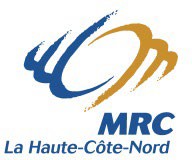 CANADAPROVINCE DE QUÉBECMUNICIPALITÉ RÉGIONALE DE COMTÉ DELA HAUTE-CÔTE-NORDRÈGLEMENT 121-2012ATTENDU   QUE   par    sa    résolution    2012-06-126    adoptée le 19 juin 2012, la MRC de La Haute-Côte-Nord a annoncé son intention de déclarer sa compétence à l’égard de la Ville de Forestville en exerçant, par règlement, la compétence que lui confèrent quant à la gestion des matières résiduelles les articles 53.7 à 53.27 de la Loi sur la qualité de l’environnement (L.R.Q., c. Q-2) à l’exception toutefois de la gestion des boues de fosses septiques, cette résolution ayant été adoptée en vertu de l’article 678.0.2.2 du Code municipal;ATTENDU QU’une copie de cette résolution a été dûment transmise par la MRC à chacune des municipalités concernées;ATTENDU QU’en vertu de l’article 678.0.2.3, la Ville de Forestville a répondu avec une lettre datée du 27 juillet 2012 qui identifiait un camion de collecte qui deviendra inutile pour le motif que la municipalité perd la compétence pour la gestion des matières résiduelles;ATTENDU QU’en vertu de l’article 678.0.2.4 du Code municipal, la MRC et la Ville de Forestville en sont arrivées à une entente dans un délai de 60 jours suivants la transmission de la lettre de la Ville de Forestville;ATTENDU QUE la MRC est dans les délais prévus à l’article678.0.2.7 du Code municipal pour adopter le présent règlement et qu’un avis de motion a été dûment donné à l’assemblée de son Conseil tenue le 18 septembre 2012;ATTENDU QU’il est dans l’intérêt de toutes les municipalités locales et de la population de la MRC que cette dernière déclare et exerce sa compétence en matière de gestion des matières résiduelles selon les modalités prévues au présent règlement;EN CONSÉQUENCE, il est dûment proposé par le conseiller de comté,	, appuyé par le conseiller de comté, 	, et résolu à l’unanimité :QUE LE CONSEIL DE LA MRC DE LA HAUTE-CÔTE-NORD ADOPTE LE RÈGLEMENT NO 121-2012 QUI ABROGE ET REMPLACE LE RÈGLEMENT 102-2005 AINSI QUE LES RÉSOLUTIONS 05-09-174 ET 08-09-223;QUE LE CONSEIL, PAR CE RÈGLEMENT, STATUE CE QUI SUIT :Le préambule du présent règlement en fait partie intégrante.Le présent règlement s’intitule « Règlement déclarant la compétence de la MRC de La Haute-Côte-Nord quant à la gestion des matières résiduelles ».La MRC déclare, par la présente, sa compétence quant à la gestion des matières résiduelles à l’égard de toutes les municipalités locales de son territoire, afin d’exercer la compétence que lui confèrent quant à la gestion des matières résiduelles les articles 53.7 à 53.27 de la Loi sur la qualité de l’environnement, et ce, en vertu de l’article 678.0.2.1 du Code municipal à l’exception de la gestion des boues de fosses septiques.Aux fins du présent règlement, les termes ci-après ont la signification suivante :Les termes qui ne sont pas expressément définis dans le présent règlement ont la même signification que celle qui leur est donnée dans la Loi sur la qualité de l’environnement et ses règlements.La MRC s’engage à effectuer la gestion des matières résiduelles sur son territoire.Pour les fins du présent règlement, la MRC a le pouvoir :de louer ou d’acquérir de gré à gré, par expropriation ou autrement, tous les biens meubles et immeubles nécessaires;d’organiser et d’opérer un service intermunicipal de collecte de tous types de matières résiduelles, incluant les ordures ménagères, les matières recyclables, les matières composables, les encombrants domestiques et les matériaux secs ou de confier à un ou des tiers l’organisation et l’opération d’un tel service;d’opérer et d’entretenir le(s) site(s) de transbordement et de traitement requis à cette fin pour tous les types de matières résiduelles ou de confier à un ou des tiers l’opération et l’entretien de ce(s) site(s);d’opérer et d’entretenir tout système lié à la gestion des matières résiduelles avec une optique de réduction, réemploi, récupération et valorisation, et ce quel que soit le type de matière en cause;de déterminer et de réglementer quelles matières résiduelles font partie du système et lesquelles en sont exclues, lesquelles sont recyclables et celles qui ne le sont pas, de quelle manière celles-ci doivent être placées pour la collecte et doivent être enlevées, transportées, disposées ou valorisées, etc.;de régir l’organisation, l’opération, l’administration et le financement de l’ensemble de ces services et systèmes;de négocier et conclure des partenariats et des ententes en vue d’utiliser, d’optimiser ou de bonifier le système de gestion des matières résiduelles.À ces fins, la MRC possède tous les pouvoirs de toutes les municipalités à l’égard desquelles elle a déclaré sa compétence, à l’exception de celui d’imposer des taxes; les pouvoirs de la MRC sont exclusifs de ceux de ces municipalités quant à l’exercice de cette compétence et la MRC est, dans ce cas, substituée aux droits et obligations de ces municipalités. Les règlements, résolutions, procès-verbaux, rôles de perception et autres actes des municipalités auxquels la MRC est substituée et qui sont relatifs à la compétence qu’exerce cette dernière en vertu du présent règlement demeurent en vigueur jusqu’à ce qu’ils soient remplacés ou abrogés.Les municipalités s’engagent à :fournir leur quote-part, conformément à l’article 7 du présent règlement;se conformer aux modalités établies pour l’exploitation du système, notamment le Règlement de collecte des matières résiduelles;confier de façon exclusive à la MRC la gestion des matières résiduelles selon les responsabilités et pouvoirs définis à l’article 5;mettre à jour annuellement le calcul de sa population équivalente.Le prix payable annuellement à la MRC par toutes les municipalités correspondra à une part des coûts réels nets du système pour une année contractuelle. Les coûts réels nets du système étant obtenus par la différence de l’ensemble des coûts et revenus (redistribution des redevances, subventions, vente de matières, etc.) générés par le système.La quote-part assumée par chaque municipalité sera attribuée en proportion de ses ordures ménagères produites et traitées par le système sur la quantité totale traitée par ledit système pour une année.Base de calcul :Si les quantités des ordures ménagères produites ne sont pas disponibles, les prévisions budgétaires pourront être établies avec la population équivalente. Une fois les quantités disponibles, un réajustement sera fait.Les quotes-parts sont payables trimestriellement en quatre (4) versements égaux, sur présentation de facture de la MRC. Les versements des quotes-parts imposées par le présent règlement qui ne sont pas effectués dans les 30 jours de l’émission de la facture de la MRC deviendront immédiatement exigibles et porteront des intérêts selon le taux en vigueur adopté par le Conseil de la MRC annuellement.Le Conseil de la MRC pourrait aussi décider de répartir les coûts réels nets, ou une partie de ceux-ci, sur la base de la population équivalente, s’il s’avérait que cette méthode est plus pertinente. Unerésolution à cet effet devra être adoptée. Dans tous les cas, la base de calcul sera la même pour toutes les municipalités locales.Tel que prévu à l’article 678.0.2.9 du Code municipal, aucune municipalité locale ne peut exercer de droit de retrait pour se soustraire à la compétence déclarée par la MRC en vertu du présent règlement.Si la MRC cesse d’exercer sa compétence quant à la gestion des matières résiduelles, l’actif et le passif découlant de l’exercice de cette compétence sont répartis comme suit :tous les biens meubles et immeubles sont vendus et le produit de cette vente est réparti entre les municipalités de la MRC au prorata de leur contribution financière aux coûts d’immobilisation;tout surplus ou tout passif est réparti entre les municipalités de la MRC au prorata des quotes-parts versées par chacune des municipalités durant la dernière année complète d’opération précédant la fin de l’exercice de la compétence.Le présent règlement entrera en vigueur conformément à la Loi.ANNEXE 1Grille de détermination de la population équivalente de la MRC La Haute-Côte-Nordpour les fins du Règlement déclarant la compétence de la MRC quant à la gestion des matières résiduelles* : En proportion du nombre de mois d’opération.Note : Si une catégorie n’est pas énumérée ci-dessus, on prend la catégorie s’y rapprochant le plus. À défaut, on prend 1 personne équivalente par 250 pieds carrés.RÉSOLUTION		 COMPTES À PAYER –DÉCEMBRE 20222023-007	IL EST PROPOSÉ PAR MADAME JANE CHAMBERS ÉVANS ET RÉSOLU À L’UNANIMITÉ DES CONSEILLERSQUE le conseil municipal approuve la liste des comptes à payer totalisant la somme de 24 899,26$ incluant les salaires, les dépenses incompressibles au 31 décembre 2022 et autorise le paiement des comptes dus, attendu qu’ils ont été vérifiés au préalable par Madame Mireille Pineault, conseillère.QUE la directrice générale et le maire soient autorisés à signer tous les documents s’y afférents.RÉSOLUTION		entente de bénévolat pour l’entretien de 2023-008			la piste  de ski de fondConsidérant qu’une entente de bénévolat est intervenue avec Monsieur Nicolas Blum et Monsieur Sylvain Fortier pour l’entretien d’une piste de ski de fond;Considérant que Monsieur Nicolas Blum et Monsieur Sylvain après analyse des dépenses tel le prix de l’essence, matériels et réparations désirent une augmentation globale de 10% du prix fixé à l’entente ;L EST PROPOSÉ PAR MADAME STÉPHANIE TREMBLAY ET RÉSOLU MAJORITAIREMENT PAR LES CONSEILLERS (5 POUR, 1 CONTRE)QUE le Conseil maintien le montant de 4 000$ à l’entente tel que prévu au budget;QUE le conseil procèdera à l’analyse des coûts d’opération à la fin de la saison hivernale sur présentation de pièces justificatives.RÉSOLUTION 	PAIEMENT DU DÉCOMPTE NUMÉRO 6 DANS LE2023-009	CADRE DU PROJET D’AMÉNAGEMENT D’UN STATIONNEMENT ÉCORESPONSABLECONSIDÉRANT La recommandation de paiement reçue le 20 décembre 2022 de M. Jonathan Blais, ingénieur, de CHG, Groupe conseil d’effectuer le paiement numéro 6 pour les travaux effectués par Construction Rock Dufour inc dans le cadre du projet d’aménagement d’un stationnement Écoresponsable ;CONSIDÉRANT QUE ce paiement est la libération finale de la retenue et le paiement de la directive ME-01 ;CONSIDÉRANT QUE ce paiement est conditionnel à la réception du cautionnement d’entretien de Construction Rock Dufour Inc. ;IL EST PROPOSÉ PAR MADAME STÉPHANIE TREMBLAYET RÉSOLU À L’UNANIMITÉ DES CONSEILLERSQUE le Conseil autorise le paiement du décompte numéro 6 représentant la retenue finale dans le cadre du projet d’aménagement d’un stationnement Écoresponsable au montant 48 129,12$ toutes taxes incluses à Construction Rock Dufour Inc.et ce, conditionnellement à la réception du cautionnement d’entretien.RÉSOLUTION 	octroi d’un contrat à la firme akifer pour 2023-010	l’élaboration d’UN plan de protection de nos sources d’eau potableConsidérant QUE le ministère de l’Environnement et de la lutte contre le changement climatique, Faune et Parc (MELCCFP) oblige les municipalités à se doter d’un plan de protection de leurs sources d’alimentation en eau potable ;Considérant que le ministère de l’Environnement et de la lutte contre le changement climatique, Faune et Parc (MELCCFP) offre une aide financière de 85% des coûts à l’élaboration d’un plan de protection des sources l’alimentation en eau potable ;CONSIDÉRANT QUE la Municipalité du Village de Tadoussac est admissible au Programme pour l’élaboration pour un plan de protection des sources d’eau potable ;CONSIDÉRANT QUE dans le cadre dudit programme nous devons déposer un calendrier de réalisation et de planification budgétaire afin de compléter le formulaire de subvention ;CONSIDÉRANT QUE la Municipalité du Village de Tadoussac s’est adressé à trois firmes en génie conseil en hydrogéologie afin de nous assister au dépôt de notre demande de subvention ainsi qu’à l’élaboration du plan de protection ;il est proposé par MADAME LINDA DUBÉet RÉSOLU À L’UNANIMITÉ DES CONSEILLERSQUE le Conseil de la Municipalité du Village de Tadoussac autorise l’octroi d’un contrat de services à la Firme Akifer, génie conseil hydrologie environnement, pour l’assistance au programme de financement et à l’élaboration du plan de protection, au montant de 21,700$ dont 85% des coûts d’un montant de 18 445$ seront défrayés par le Programme de subvention (PEPPSEP) et notre participation financière à la somme de 3 225$ plus taxes.QUE M. Éric Gagné, directeur des travaux publics, soit mandaté pour et au nom de la Municipalité du Village de Tadoussac à déposer une demande d’aide financière dans le cadre du Programme pour l’élaboration des plans de protections de sources d’eau potable.RÉSOLUTION	CONTRAT DE PRESTATION DE SERVICE 2023-11	COLLABORATIF EN URBANISME		IL EST PROPOSÉ PAR MADAME LINDA DUBÉ		ET RÉSOLU À L’UNANIMITÉ DES CONSEILLERSQUE le Conseil renouvelle le contrat de prestation de services comme collaborateur en urbanisme de M. Luc Dubois du 2 janvier 2023 au 3 février 2023DEMAN	RÉSOLUTION 		DEMANDE D’EMPLOI ÉTÉ CANADA2023-012IL EST PROPOSÉ PAR MADAME STÉPHANIE TREMBLAY ET RÉSOLU À L’UNANIMITÉ DES CONSEILLERSQUE la municipalité du Village de Tadoussac autorise le la directrice générale, Madame Chantale Otis, à déposer et à signer tous les documents relatifs à une demande de subvention salariale pour des jeunes âgées entre 15 et 30 ans, pour les différents services, dans le cadre du Programme Emploi été Canada et pour les emplois décrits ci-dessous.Poste de traite		2 emplois	guidesCamp de jour		3 emplois	moniteurs (trices)Camp de jour 	1 emploi  	responsable du camp de jour Bureau administratif	1 emploi 	agent(e) en administrationDEMANDE  RÉSOLUTION	 DEMANDE D’AIDE FINANCIÈRE DE L’HÉRITAGE2023-013	CANADIEN DU QUÉBEC  CONSIDÉRANT le dépôt d’une lettre de L’Héritage Canadien du Québec datée du 20 novembre afin d’obtenir un don dans le cadre du 65 ième anniversaire de la Maison Hurtubise;				IL EST PROPOSÉ PAR MADAME STÉPHANIE TREMBLAY				ET RÉSOLU À LA MAJORITÉ DES CONSEILLERS				(5 pour, 1 contre)DE ne pas donner suite à cette demande de don déposée par l’Héritage Canadien du Québec;ATTENDU QUE la Municipalité du Village de Tadoussac dispose de budget limité et que les organismes du milieu sont priorisés en fonction des budgets déjà engagésRÉSOLUTION	DEMANDE D’AIDE FINANCIÈRE DE VINCENT DELMAS 2023-014	CONCERNANT UN PROJET POSTDOCTORAL SUR LES PERLES EN VERRECONSIDÉRANT le dépôt d’un courriel de monsieur Vincent Delmas daté du 13 décembre 2022 concernant un projet postdoctoral sur les perles en verre :IL EST PROPOSÉ PAR MONSIEUR GUY THERRIENET RÉSOLU À L’UNANIMITÉ DES CONSEILLERSDe ne pas donner suite à cette demande d’aide financière de monsieur Vincent Delmas concernant son projet postdoctoral sur les perles en verre.RÉSOLUTION	 DEMANDE DE COMMANDITE DE LA POLYVALENTE DES2023-015	BERGESCONSIDÉRANT le dépôt d’une lettre adressée à la Municipalité du Village de Tadoussac datée du 15 décembre 2022 demandant une commandite pour la réalisation leur album souvenir des élèves de 5 ième secondaire de la Polyvalente des Berges;IL EST PROPOSÉ PAR MADAME LINDA DUBÉET RÉSOLU À L’UNANIMITÉ DES CONSEILLERSD’octroyer une aide financière de 100,00$ pour ¼ de page à titre de commandite dans l’album souvenir marquant la fin de leurs études secondaires des élèves de 5 ième secondaire à la Polyvalente des Berges DEMANDE DE CITOYENS AFIN D’ÉVALUER L’OPPORTUNITÉ DE CRÉER UN PARC À CHIENSIl est convenu de reporter à une séance ultérieure cette demande afin d’obtenir des informations supplémentaires relative à la création d’un parc à chiens.PÉRIODE DE QUESTIONSÀ 19 h 26, monsieur le Maire invite les citoyens à poser leurs questions, conformément à l’article 150 du Code municipal.La période de questions s’est terminée à 19 h 26. RÉSOLUTION   	CLÔTURE DE LA SÉANCE2023-016	CONSIDÉRANT QUE l’ordre du jour de la séance est épuisé : PAR CONSÉQUENT, IL EST PROPOSÉ PAR MADAME STÉPHANIE TREMBLAYET RÉSOLU À L’UNANIMITÉ DES CONSEILLERSQUE le Conseil municipal déclare la séance close à 19 h 30 4heures.CERTIFICAT DE DISPONIBILITÉ DE CRÉDITJe, soussignée Chantale Otis, directrice générale et greffière-trésorière, certifie par les présentes que des crédits budgétaires sont disponibles pour les dépenses courantes ici présentées du conseil de la municipalité du VillageJe, Richard Therrien, atteste que la signature du présent procès-verbal équivaut à la signature par moi de toutes les résolutions qu’il contient au sens de l’article 142 (2) du Code municipal.Nombre de citoyens présents : 7ANNEXE 1ANNEXE 1ANNEXE 1ANNEXE 1ANNÉE 2023PROPRIÉTAIRES PROPRIÉTAIRES MATRICULE634 CHEMIN DU MOULIN À BAUDE 634 CHEMIN DU MOULIN À BAUDE 634 CHEMIN DU MOULIN À BAUDE 6633-09-7732619 CHEMIN DU MOULIN À BAUDE 619 CHEMIN DU MOULIN À BAUDE 619 CHEMIN DU MOULIN À BAUDE 6633-18-1759125 RUE PARC LANGUEDOC125 RUE PARC LANGUEDOC125 RUE PARC LANGUEDOC6433-34-0232 121 RUE DU PARC LANGUEDOC121 RUE DU PARC LANGUEDOC121 RUE DU PARC LANGUEDOC6433-34-6918133 RUE DU PARC LANGUEDOC133 RUE DU PARC LANGUEDOC133 RUE DU PARC LANGUEDOC6433-34-4295609 CHEMIN DU MOULIN À BAUDE 609 CHEMIN DU MOULIN À BAUDE 609 CHEMIN DU MOULIN À BAUDE 6633-09-2151643 CHEMIN DU MOULIN À BAUDE 643 CHEMIN DU MOULIN À BAUDE 643 CHEMIN DU MOULIN À BAUDE 6633-19-58561706 ROUTE 1721706 ROUTE 1726141-62-4035153 RUE DU PARC LANGUEDOC153 RUE DU PARC LANGUEDOC153 RUE DU PARC LANGUEDOC6333-96-3494605 RUE DES BATTURES605 RUE DES BATTURES6634-20-6203306 RUE DES BATTURES 306 RUE DES BATTURES 6633-28-3093Bac roulant :Contenant en plastique de couleur verte, grise ou noire pour les ordures ménagères, bleue pour les matières recyclables et brune pour les matières organiques, d’environ 240 ou 360 litres, muni d’un couvercle à charnières et de roues, pouvant être levé et vidé mécaniquement au moyen d’un bras verseur de type « universel » parles   camions   affectés   aux   différentescollectes. S’applique aussi aux bacs roulants de 1 100 litres à couvercle plat destinés aux industries, commerces, institutions et édifices multi-logements.Conteneur :Désigne un conteneur à ordures à chargement arrière ou à chargement avant. Ces contenants doivent leur nom au camion à ordures qui vidange la matière par l'arrièreICI :ou par l’avant. Ce contenant est de taillevariable, oscillant entre 2 et 10 verges cubes.Acronyme	utilisé	pour	désigner	les industries, commerces et institutions.Levée :Corresponds à la fréquence de collecte de bacs et conteneurs à une adresse donnée, peu importe le nombre de bacs et conteneurs. Par exemple, une collecte effectuée à un établissement qui détient 2 conteneurs et 3 bacs constitue une levée. Si ce commerce obtient une collecte chaque semaine, il a donc 52 levées par an.Matière recyclable :Matière jetée après avoir rempli son but utilitaire, mais qui peut être réemployée, recyclée ou valorisée pour un nouvel usage ou pour le même usage qu’à son origine. Elle comprend notamment le papier, le carton, le plastique récupérable, le verre, les métaux.Matière résiduelle :Matière ou objet rejeté par les ménages, les industries, les commerces ou les institutions et qui est mis en valeur ou éliminé.MRC :S’entend de la Municipalité régionale de comté de la Haute-Côte-Nord.Ordure ménagère :déchet solide, tel que défini au paragraphee) de l’article 1 du Règlement sur les déchets solides (chapitre, Q-2, r. 13), adopté par le gouvernement du Québec en vertu de la Loi sur la qualité de l’environnement (chapitre, Q-2) ainsi que ses amendements.Usager :Toute personne physique ou morale pouvant être desservie par le système de gestion des matières résiduelles. Désigne un citoyen (usager résidentiel) ou une entreprise (usager ICI) et peut-êtrepropriétaire ou occupant.Richard Therrien,Chantale OtMaireDirectrice généraleUSAGERTARIFS PAR UNITÉD’OCCUPATIONUsagers	du		secteur résidentiel		–	selon	lacatégorie d’usagerRésidence permanente178.00$Multi-logement permanent178.00$Résidence saisonnière178.00$ICI – selon le volume et laCoût au litre pour le secteur ICI : 22$fréquence de collecte$/m3Volume	établi	selon	nombre	etcapacité des bacs et conteneurs parusager.Coût	des	levées	excédentaires(excédant	la	fréquence	aux	deuxsemaines) :Pour un bac roulant : 9$/levéePour un conteneur : 26$/levéeMatières résiduelles :Matière ou objet rejeté par les ménages, les industries, les commerces ou les institutions, et qui est mis en valeur ou éliminé. Dans le cadre du présent règlement, comprennent les ordures ménagères et les matières recyclables.Ordures ménagères :Aussi appelées déchets solides. Cette expression a le sens qui lui est donné par le paragraphe e) de l’article 1 du Règlement sur les déchets solides (RRQ c.Q-2, r. 13), adopté par le gouvernement duQuébec en vertu de la Loi sur la qualité de l’environnement (L.R.Q., c.Q-2) ainsi que ses  amendements.Matières recyclables :Matière jetée après avoir rempli son but utilitaire, mais qui peut être réemployée, recyclée ou valorisée pour un nouvel usage ou pour le même usage qu’à l’origine; comprends notamment leMatières compostables :papier, le carton, le plastique récupérable, le verre,les métaux.Matière résiduelle d’origine organique et donc sujet à transformation en compost, dans des conditions appropriées.Encombrants domestiques :Appelés aussi ordures monstres, il s’agit de matériaux secs d’origine domestique qui, en raison de leur grande taille ou de leur quantité, ne peuvent être contenus dans un bac roulant, notamment, mais non exhaustivement : les meubles, les appareils électroménagers ainsi que certains résidus de construction, de rénovation et de démolition d’origine résidentielles tels que réservoirs, douches, lavabos, cuvettes, filtres et pompes de piscine, piscines hors terre et toiles de plastique, etc.Matériaux secs :Rebuts de construction, rénovation et démolition (CRD).Système :Système de gestion des matières résiduelles mis en place par la MRC et comprenant notamment :les écocentres;les divers contrats de service confiés aux entrepreneurs pour l'exploitation des lieux ci-haut mentionnés, ainsi que pour le transport des matières recyclables au centre de tri;le contrat de service avec le centre de tri pour le traitement des matières recyclables;les contrats de collecte des matières résiduelles incluant les encombrants domestiques, les ordures ménagères et le recyclage;le personnel et les professionnels impliqués dans l'exploitation du système;l’administration du système.Écocentre :Site utilisé pour le tri et le réemploi, la récupération ou la valorisation des matières résiduelles. On y reçoit, entre autres, mais non exhaustivement, des résidus refusés lors de la collecte des ordures ménagères :encombrants domestiques;matériel informatique;matières recyclables (papier, carton, verre, plastique, métal);pneus hors d'usage;résidus de construction, de rénovation et de démolition;résidus domestiques dangereux;matières compostables (résidus verts);vêtements et accessoires encore en bon état;Le tri à la source pratiqué par les citoyens à l’écocentre	évite l’élimination d’une quantitéimportante de matières résiduelles.Centre deLieu où les camions affectés à la collecte destransfert,matières résiduelles déversent leur chargement afind’entreposage ouque celui-ci soit chargé dans un autre camion pourdetransbordement :être transporté à un centre de tri, un lieu d’enfouissement	technique	ou	autre	lieu	detraitement. Un centre de transbordement est régipar	le	chapitre	IV	du	Règlement	surl’enfouissement et   l’incinération   des   matièresrésiduelles (REIMR) (L.R.Q., c. Q-2, r. 19).Lieu de traitement :Lieu ou les matières résiduelles sont acheminées pour être récupérées, recyclées, valorisées ou enfouies. Selon la nature des matières résiduelles, il peut donc s’agir d’un centre de tri (matières recyclables), d’un lieu d’enfouissement technique (ordures ménagères), d’un site de récupération ou de valorisation (encombrants domestiques), d’un centre de compostage (matières organiques), etc.LieuLieu aménagé et   exploité conformément   auxd’enfouissementdispositions de la section II du chapitre 2 dutechnique :Règlement sur l’enfouissement et l’incinération desmatières résiduelles (REIMR) (L.R.Q., c. Q-2,r. 19).Centre de tri :Lieu où les matières recyclables sont acheminées pour être triées, puis revendues en tant que matières premières dans le processus du recyclage.Dépenses d’exploitation :L’ensemble des dépenses encourues par la MRC relativement à l'exploitation de son système, lesquelles comprennent, plus particulièrement et non limitativement, la rémunération des entreprises et du personnel (contractuel ou permanent), les services professionnels (ingénieur, arpenteur, laboratoire d'analyse, conseiller juridique), les immobilisations, les assurances, les taxes, les frais administratifs, etc., incluant les coûts de postfermeture.Les coûts de cueillette, de transport, de valorisation ou d’enfouissement des matières résiduelles recyclables et non recyclables ainsi que les frais d’administration afférents à ces activités.Compensations pour la collecte sélective :Régime permettant aux municipalités d’être compensées sur les coûts nets des services qu’elles fournissent pour la récupération et la valorisation de matières ou de catégories de matières désignées par règlement du gouvernement du Québec.Redevances à l’élimination :Redevance exigible en vertu de la Loi sur la qualité de l'environnement pour l'élimination des matières résiduelles.Redistributions des redevances :Redistribution aux municipalités québécoises des redevances à l’élimination, servant au financement d’activités de gestion des matières résiduelles.Usagers :Tout propriétaire ou occupant d'une résidenceprincipale	ou	secondaire,	d'un	chalet,	tout propriétaire ou locataire d'un logement, ainsi quetout propriétaire ou exploitant d'un commerce, d'une industrie, d'une institution ou d'un établissement situé sur le territoire de la MRC.Population équivalente :Population annuelle de chaque municipalité ou communauté de la MRC déterminée par le décret le plus récent adopté par le gouvernement du Québec, majoré en fonction des commerces, industries, institutions, chalets, etc. qui se trouvent sur son territoire, tel que prévu au mode de détermination de la population équivalente jointe en annexe 1 au présent règlement, lequel est révisé périodiquement et est adopté par résolution du Conseil de la MRC.Quantité d’ordures ménagères produites :Base de répartition des dépenses imputables à la quantité d’ordures ménagères générées par une municipalité pour une année de calendrier donnée. Cette quantité sera déterminée par les systèmes de pesée sur les camions et validée par le départementQuote-part d’assumation des dépenses :gestion des matières résiduelles de la MRC.La part que chaque municipalité du territoire de la MRC doit assumer pour toutes les dépenses d’immobilisation et d’exploitation encourues pourles fins du présent règlement.Quantité d’ordures ménagères produites	par	1 municipalité pour l’annéePrécédente/Quantité	d’ordures ménagères totale traitées par le système de l’année précédentexCoûts réels nets d’exploitation du systèmeEntrepôt commercialvente de matériaux de constructionvente de machines agricolesentrepreneurentrepôt (divers)1 personne équivalente/250 pieds carrés de superficie de plancher maximum 10 personnesÉdifice à bureaux*BureauCaisse, banque(4 personnes)Bureau de poste(4 personnes)Musée, information touristique1 personne équivalente/250 pieds carrés de superficie de plancher minimum 4 personnesMagasin à rayons et pharmacie*DépanneurMagasin généralFleuristeQuincaillerieStudio de photos1 personne équivalente/100 pieds carrés de superficie de plancher minimum 4 personnes Maximum20 personnesMagasin de tissuVente et réparation (tondeuse et scie, télévision et appareils électriques)AnimalerieSalon de coiffure et d’esthétiqueCentre de massothérapie2 personnesÉpicerie1.5 personne équivalente/100 pieds carrés de superficie de plancher. Minimum 4 personnes maximum 25 personnesRestaurant, cafétéria, CLSC ou foyer*Salle à mangerBarSalle de réceptionClub de golfSalle municipale, chalet des loisirs, organismes (Chevaliers de Colomb, Âge d’Or, etc.)Salle de quillesCasse-croûteBar laitier½ personne équivalente/place de visiteur pour repas Maximum 25 personnes1 personne équivalente/10 places minimum 4 personnes Maximum25 personnesNombre de places divisé par 7 jours (1 activité par semaine) Maximum 25 personnes¼ personne équivalente/place de visiteur pour repas10 personnes10 personnes10 personnes (fixe)5 personnes (fixe)École1 personne équivalente/10 élèves minimum 4 personnesHôpital1 personne équivalente/litFoyer pourpersonnes âgées1 personne équivalente/résidentHôtel, motel, gîte touristique, maison de chambres, pourvoirie*1 personne équivalente/chambre Plus ½ personne équivalente par place de repasMaximum 25 personnesStation-service4 personnes pour pompe à essence 12 personnes pour garage, réparationGarage (vente d’automobiles)12 personnesChalets2 personnes équivalentes/chalet durant l’annéeTerrain de campingNombre de sites divisé par deux (2)Club de motoneigeMaximum 10 personnesThéâtre10 personnesAréna10 personnesCPE et garderie1 personne / 10enfants (minimum 4 personnes équivalentes)Divers1 personne / 250 pieds carrésIndustrie25 personnes équivalentesTennis4 personnes (fixe)Municipalité1 personne/250 pieds carrésMarina½ personne équivalente par place de pontonGare fluviale*45 personneséquivalentes pour 1 anZECExcluant (posted’accueil)25 personnesChantale Otis Directrice générale et greffière-trésorière  Richard TherrienChantale Otis MaireDirectrice générale et greffière et trésorière